РОССИЙСКАЯ ФЕДЕРАЦИЯ
ОРЛОВСКАЯ ОБЛАСТЬ
НОВОДЕРЕВЕНЬКОВСКИЙ РАЙОН
НИКИТИНСКИЙ СЕЛЬСКИЙ СОВЕТ НАРОДНЫХ ДЕПУТАТОВРЕШЕНИЕот  9 января 2013года                                                      № 69Принято Никитинским сельским Советом народных депутатов 9 января 2013 годаВ соответствии с Федеральным законом от 07.12.2011 N 416-ФЗ "О водоснабжении и водоотведении", Уставом Никитинского сельского поселения, Никитинский сельский Совет народных депутатовРЕШИЛ:Утвердить схему водоснабжения и водоотведения Никитинского сельского поселения Новодеревеньковского района Орловской области, согласно приложению.Обнародовать настоящее решение в установленном порядке.Глава сельского поселения                                                   А.В.КрасильниковПриложение  к решению Никитинского сельского  Совета народных депутатов от 9.01.2013г № 69Схема водоснабжения и водоотведения  Никитинского сельского поселения Новодеревеньковского района Орловской области1. Общие положенияСхема водоснабжения и водоотведения поселения — документ, содержащий материалы по обоснованию эффективного и безопасного функционирования систем водоснабжения и водоотведения, их развития с учетом правового регулирования в области энергосбережения и повышения энергетической эффективности, санитарной и экологической безопасности.      2. Основные   цели и задачи   схемы водоснабжения и водоотведения:определение долгосрочной перспективы развития системы водоснабжения и водоотведения, обеспечения надежного водоснабжения и водоотведения наиболее экономичным способом при минимальном воздействии на окружающую среду, а также экономического стимулирования развития систем водоснабжения и водоотведения и внедрения энергосберегающих технологий;определение возможности подключения к сетям водоснабжения и водоотведения объекта капитального строительства и организации, обязанной при наличии технической возможности произвести такое подключение;повышение надежности работы систем водоснабжения и водоотведения в соответствии с нормативными требованиями;минимизация затрат на водоснабжение и водоотведение в расчете на каждого потребителя в долгосрочной перспективе;обеспечение жителей Никитинского сельского поселения водоснабжением и водоотведением; строительство новых объектов производственного и другого назначения, используемых в сфере водоснабжения и водоотведения  Никитинского сельского поселения улучшение качества жизни за последнее десятилетие обусловливает необходимость соответствующего развития коммунальной инфраструктуры  существующих объектов. 3. Пояснительная записка схемы водоснабжения и водоотведения3.1. Никитинское сельское поселение расположено в южной части  Новодеревеньковского района. Протяженность территории сельского поселения с севера на юг 14,7 км и с запада на восток 23,0 км.Границы Никитинского сельского поселения утверждены Законом Орловской области «Об установлении границ и наделении соответствующим статусом муниципального образования «Новодеревеньковский район» и муниципальных образований в его составе».Территория поселения граничит:на севере – с землями Суровского  и Судбищенского сельских поселений;на востоке – с землями Глебовского сельского поселения и Краснозоренского      района Орловской области;на юге – с землями Краснозоренского района Орловской области и городского поселения Хомутово;на западе — с землями Новодеревеньковского сельского поселения. Общая протяженность границ составляет 90 км.На территории Никитинского сельского поселения расположено 24 населенных пункта: с.Лазавка 291 чел, д.Никитино 5 чел, д.Фроловка 82 чел,  д.Старая Барановка 25 чел, д.Муромцево 1 чел, д.Понизовка 0 чел, д.Малая Мамоновка 0 чел, д.Большая Мамоновка 0 чел, д.Чигириновка 0 чел, д.Горки 8 чел, д.Серговка 2 чел, д.Спешневка 3 чел, д.Арапетовка 2 чел, д.Потаповка 31 чел, д.Бобрик 11 чел, д.Подвысокое 39 чел, д.Козловка 49 чел, д.Красная Дубрава 8 чел., д.Муравьевка 81чел, д.Раевка 7 чел, д.Елагино 10 чел, п. Михайловка 399 чел., п.Дубы 420 чел., п.Козловка 1 чел. Поселок Михайловка является административным центром Никитинского сельского поселения.  По территории поселения проходит Московская железная дорога,  связывающая район и поселение с областным  центром и другими регионами.              Внешние связи осуществляются автомобильным транспортом, расстояние до районного центра  п.Хомутово 12 км, до областного центра г. Орел – 117 км. Ближайшая железнодорожная станция расположена в районном центре п.Хомутово.Связь осуществляется по региональной автомобильной дороге Залегощь -Верховье, Хомутово - Красная Заря 4-й технической категории, по подъездной  дороге к п.Хомутово от  автодороги «Орел-Ефремов» 4-й технической категории, а  также по региональной автомобильной дороге 4-й технической категории  Хомутово-Александровка. Особенность близкого расположения относительно крупных городов определяет статус поселения как базы для расположения объектов областного значения. Сельское поселение в основном аграрное.Схема расположения Никитинского сельского поселенияв границах муниципального Новодеревеньковского района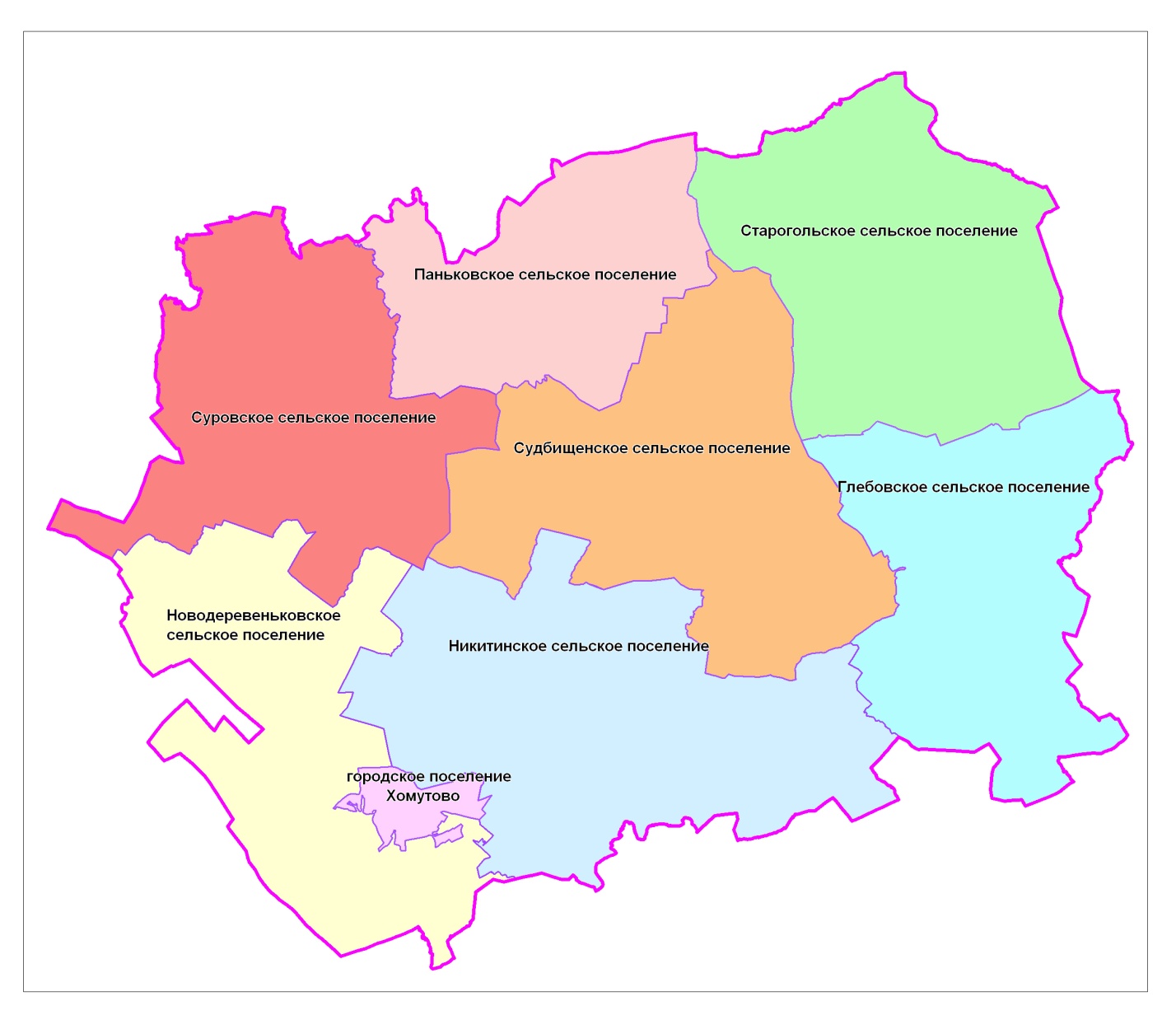 3.2. КлиматНикитинское сельское поселение расположено в центральной части Среднерусской возвышенности в пределах степной и лесостепной зон. Климат умеренно-континентальный. Средняя температура января – минус 9,7ºС. Ноябрь, декабрь и январь являются пасмурными месяцами. Первые заморозки отмечаются в середине сентября, а устойчивые морозы наступают в конце ноября и прекращаются в первой половине марта.            Устойчивый снежный покров образуется в начале декабря, разрушается в начале апреля. Среднее число дней со снежным покровом – 126. Средняя температура самого теплого месяца – июля  +18, +19ºС. Среднегодовая температура воздуха по данным многолетних наблюдений +4,9ºС.	Преобладающим в течение всего года, особенно в летний период, является континентальный воздух умеренных широт или полярный воздух. На территории района преобладает ветер западного, юго-западного и южного направлений.	 В течение года преобладают слабые ветры (до 5м/сек). Повторяемость сильных ветров невелика: от 2-5 дней в защищенных местах, до 15-20 дней на открытых и возвышенных участках.	За год выпадает умеренное количество осадков- в среднем от 490 - до 590 мм.Однако, ввиду частых колебаний годовых осадков и большого испарения в весенние и летние месяцы, сильной изрезанности территории оврагами и балками и наличия макропористых грунтов, наблюдается дефицит влаги. Тем не менее, количество осадков достаточно для нормального роста и развития сельскохозяйственных культур.   Выводы: Местоположение Никитинского сельского поселения обусловливает умеренно-континентальный климат с умеренно тёплым летом и умеренно холодной зимой с устойчивым снежным покровом.Территория поселения относится к зоне достаточного увлажнения.Климатические условия не имеют резких территориальных контрастов и не вызывают планировочных ограничений. РельефТерритория Никитинского поселения расположена в центре Среднерусской возвышенности. По рельефу территория Никитинского поселения представляет собой приподнятую, сильно волнистую равнину, изрезанную сетью оврагов и долинами рек и ручьев. Овраги – распространенные формы рельефа разных размеров. Развиты склоновые и верховые овраги, реже донные (в днищах балок). Местами овраги и балки залесены.На территории Никитинского сельского поселения проявляются эрозионные процессы (овражная эрозия), склоновые процессы, заболачивание.В широтном и меридиональном направлениях территорию поселения рассекают балки: верх Сенной, верх Коршунов, верх Большой, б.Черемковая, б.Баранья, б.Сельский Вершок(центральная часть), б.Ближняя Лагуна, б.Ближний Вершок, б. Сухотинская Лощина, б.Пироговская Лощина, б.Журавлев Вех, б.Прямой Верх, б.Полевая (восточная часть), верх Марчука, верх Широкий (западная часть).  В целом, по условиям рельефа территория сельского поселения пригодна для механизированной обработки и уборки урожая сложными сельскохозяйственными машинами          ВыводыНесмотря на то, что территория поселения в значительной степени расчленена овражно-балочной сетью, в целом, по условиям рельефа почвы пригодны для механизированной обработки и при правильном их использовании могут давать высокие и устойчивые урожаи всех районированных сельскохозяйственных культур.           Территорию поселения можно считать благоприятной для сельскохозяйственного и гражданского строительства. Почвенные ресурсыПочвенный покров разнообразен, что определяется различными условиями почвообразования, так как территория находится в переходной зоне от степи к лесостепи.Наибольшее распространение имеет выщелоченный чернозем (45%). Значительная площадь занята серыми, светло-серыми, темно-серыми почвами (15%). На долю оподзоленного чернозема, занимающего в генетическом отношении промежуточное место между лесными и выщелоченным черноземом приходится 29%.Механический состав почв в этой зоне так же однообразен – средне- и тяжелосуглинистый и редко глинистый.Остальные почвенные разности имеют небольшое распространение.По условиям образования почв территория поселения относится к центральной зоне, среднее значение бонитета  почв пашни которой составляет 76 баллов.Растительные ресурсыНикитинское сельское поселение расположено в центральной части Среднерусской возвышенности в пределах степной и лесостепной зон. Необыкновенно богат и разнообразен растительный мир Никитинского поселения  Многообразие растительности определяется географическим положением поселения В растительных сообществах наибольшее распространение имеет семейство сложноцветных. Второе место занимают злаки, третье розоцветные. Наибольшее экономическое  значение имеют злаки и бобовые, среди которых немало кормовых, медоносных и лекарственных растений.Степная растительность сохранилась главным образом в местах малодоступных для распашки и выпаса скота, по крутым берегам рек и оврагов.  В их составе преобладает разнотравье.Луговая растительность сохранилась по склонам балок, на лесных полянах и в поймах рек. На территории поселения распространена болотная растительность, представленная типичными растениями низинных болот.  Растительный покров представлен разнотравными и разнотравно-мелкозлаковыми лугами.  В их травостое, наряду с мятликом луговым, полевицей обыкновенной, овсяницы луговой,  лисохвоста лугового, тысячелистника, ежи сборной, манжетки обыкновенной, встречаются клевера:  луговой и средний, хвощ полевой.  Водные ресурсыТерритория поселения находится на водоразделе рек Волги и Днепра. Главными водными артериями на территории поселения является река Любовша, пересекающая восточную часть поселения с востока на юг, протекая при этом по южной границе поселения, ее протяженность в границах поселения составляет 20,8 км; река Лазавка - левый приток реки Любовша. Протекает река Лазавка  в восточной части поселения с востока на юг, затем по южной границе поселения, ее протяженность 18,5 км. Река Оревка- левый приток  реки Лазавка, протекает по южной границе поселения, ее протяженность 0,9 км.По днищам балок протекают ручьи, питающие реки, самым крупным является ручей Переволочинка, впадающий в р.Лазавка.На территории размещены 8 прудов общей площадью зеркала 58 га: 3 на р.Любовша, восточнее д.Бобрик на руч.Переволочинка, в д.Раевка размещены 3 пруда, один пруд северо-восточнее д.Фроловка, один пруд в юго-восточной части поселения.Подземные водыНикитинское поселение располагает значительными ресурсами подземных вод, на которых базируется хозяйственно-питьевое водоснабжение.Территория Никитинского поселения находится на сочленении Московского и Днепрово-Донецкого артезианских бассейнов.Значительное количество атмосферных осадков (500-800 мм в год), расчлененный рельеф, преобладание в литологическом составе трещиноватых пород, относительно небольшая мощность перекрывающих отложений, отсутствие толщ выдержанных региональных водоупоров определяют благоприятные условия формирования подземных вод.Ресурсы подземных вод, используемые населением поселения для хозяйственно-питьевого водоснабжения, оценивались в 1960-1970 гг и в конце 1990 гг.Централизованное водоснабжение составляет около 50% от общего объема водопотребления подземных вод в поселении. 3.3. Планировочная структура поселенияПланировочная структура сельского поселения формировалась в течение значительного периода времени под влиянием большого количества определяющих факторов: административных, функционально-хозяйственных, природных. Основными планировочными осями являются: Московская железная дорога направления Орел-Елец, проходящая по территории поселения в южной её части. На планировочную структуру территории поселения большое влияние оказывают: дороги регионального значения рельеф местности, ручьи и запруды, магистральные газопроводы и другие межпоселковые сети.  На территории Никитинского сельского поселения расположены 24  населенных пункта. Центром Никитинского сельского поселения является поселок Михайловка. Большая часть территории поселения используется в сельскохозяйственных целях (выращивание зерновых культур), но не имеет четко выраженной планировочной структуры из-за сложного рельефа. Часть территории, расположенная в отрогах балок  используется как выгон.Населённые пунктып.МихайловкаАдминистративным центром Никитинского сельского поселения является п.Михайловка, расположенный в южной части поселения. Население поселка составляет 389 чел., площадь – 110 га.Общепоселковая общественная зона сформировалась в виде одного небольшого по площади и количеству общественных зданий единого центра. Отдельными участками общественных зданий на территории поселка расположены: средняя школа, СДК, магазин, спортивная площадка, Дом ветеранов, ОГУ «Социальный реабилитационный центр «Азимут». Жилая застройка представлена усадебными одноэтажными домами и малоэтажной (2-3 этаж.) жилой застройкой. Малоэтажная жилая застройка размещается в виде трех отдельных массивов в юго-западной части и двух домов в центре поселка.В южной части поселка расположен Мансуровский парк площадью 21 га. На территории парка расположен памятник-захоронение воинам Великой Отечественной войны 1941-1945 гг.В центральной части поселка размещается мемориал погибшим воинам в годы 1941-1945 гг, возле клуба братская могила воинов Великой Отечественной войны.В центральной и северной части поселка размещены  объекты сельскохозяйственного назначения – ток и зерновые склады, оказывающие негативное влияние на жилой сектор. Для  уменьшения этого влияния необходимо по периметру объектов посадить защитные лесные насаждения. Въезд в населенный пункт осуществляется с южной  стороны.Улично-дорожная сеть  поселка требует проведения мероприятий по асфальтированию.  Система инженерного обеспечения достаточно развита. Водоснабжение осуществляется от одной  артскважины, расположенной в юго-восточной части поселка. Качество воды удовлетворительное. Застройка поселка практически не имеет централизованной канализации. Очистные сооружения находятся в неудовлетворительном состоянии и требуют реконструкции.Электроснабжение осуществляется от электроподстанции 35/10 кВ, расположенных восточнее поселка.Газоснабжением охвачен практически весь населенный пункт, обеспечивается одним ШРП.Теплоснабжение обеспечивается локальными котельными, и от индивидуальных АОГВ.Поселок телефонизирован.По проекту индивидуальная  жилая застройка  не предусматривается, граница поселка не меняется. п.ДубыПервым по численности населения является поселок Дубы, расположенный в западной части поселения. Население поселка составляет 420 человек, площадь – 59 га.Общепоселковая общественная зона сформировалась в виде одного единого центра  в центре поселка. Отдельными участком общественных зданий на территории села расположен магазин. Жилая застройка представлена усадебными жилой застройкой  и двумя малоэтажными домами.Северо-восточнее села размещается территория фермы. При размещения поголовья крупного рогатого скота в количестве свыше 1200 голов сельскохозяйственные объекты будут оказывать негативное влияние на селитебную территорию. Для  уменьшения этого влияния необходимо по периметру объектов посадить лесные насаждения.Въезд в населенный пункт осуществляется с южной стороны. На проектный период в поселке имелись следующие социально - культурно-бытовые учреждения: 1 начальная школа, Дом культуры, ФАП, 4 предприятия торговли, 2 предприятия общественного питания, спортивный зал при школе. Жилой фонд имеет разную степень амортизации, количество домов 53. В центре поселка расположен Памятник-захоронение воинов ВОВ 1941-1945гг. Улично-дорожная сеть  деревни требует проведения мероприятий по асфальтированию. Система инженерного обеспечения достаточно развита. Водоснабжение осуществляется от одной  артскважины, расположенной в северо-восточной части поселка. Качество воды удовлетворительное. Застройка поселка не имеет централизованной канализации. Электроснабжение осуществляется от электроподстанции 35/10 кВ, расположенной в  поселке Михайловка и 2-х ТП.Газоснабжением охвачен практически весь населенный пункт, обеспечивается одним ШРП.Теплоснабжение обеспечивается локальными котельными и от индивидуальных АОГВ.Поселок телефонизирован.с.ЛазавкаСело Лазавка расположенно в восточной части поселения. Население села составляет 291 человек, площадь – 413 га.Общепоселковая общественная зона сформировалась в виде одного единого центра  в южной части села. Здесь расположены основная общеобразовательная школа, сельский Дом культуры, административное здание с/х предприятия, почта, магазин, ФАП.Жилая застройка представлена усадебными одноэтажными домами.Юго-западнее села размещается территория фермы. При размещения поголовья крупного рогатого скота в количестве свыше 1200 голов сельскохозяйственные объекты будут оказывать негативное влияние на селитебную территорию. Для  уменьшения этого влияния необходимо по периметру объектов посадить лесные насаждения.Въезд в населенный пункт осуществляется с северной стороны.Жилой фонд имеет разную степень амортизации, количество домов 101. В центре поселка расположен Мемориал памяти погибшим воинам в годы ВОВ 1941-1945гг площадью 119,6 м². На территории кладбища, расположенного в северной части села, расположена братская могила советских воинов площадью 1,6 м².Улично-дорожная сеть  села требует проведения мероприятий по асфальтированию. Система инженерного обеспечения достаточно развита. Водоснабжение осуществляется от одной  артскважины в юго-восточной части села Качество воды удовлетворительное. Застройка села не имеет централизованной канализации.Электроснабжение осуществляется от электроподстанции 35/10 кВ, расположенной  в п.Михайловка  и 2-х ТП.Газоснабжением охвачен практически весь населенный пункт, обеспечивается одним ШРП.Теплоснабжение обеспечивается локальными котельными, и от индивидуальных АОГВ.Село телефонизировано. По проекту индивидуальная  жилая застройка  не предусматривается, граница села не меняется. д.Муравьевкад.Муравьевка расположена  в западной части поселения и имеющая общую западную границу с п.Дубы. Население деревни составляет 81 человек, площадь – 37 га.На проектный период из общественно-деловой застройки в восточной части деревни размещены основная общеобразовательная школа и детский сад. Деревня находится в пешеходной доступности от п.Дубы, который обеспечен всеми основными социальными объектами. Жилая застройка представлена усадебными жилыми домами. Жилой фонд имеет разную степень амортизации, количество домов 39. Въезд в населенный пункт осуществляется с юго-западной стороны. Улично-дорожная сеть  деревни требует проведения мероприятий по асфальтированию. Система инженерного обеспечения достаточно развита. Водоснабжение осуществляется от одной  артскважины, расположенной в южной части деревни. Качество воды удовлетворительное. Застройка деревни не имеет централизованной канализации. Электроснабжение осуществляется от электроподстанции 35/10 кВ, расположенной в поселке Михайловка и 2-х ТП.Газоснабжением охвачен практически весь населенный пункт, обеспечивается одним ШРП.Теплоснабжение обеспечивается от индивидуальных АОГВ.Деревня телефонизирована.По проекту индивидуальная  жилая застройка  не предусматривается, граница деревни не меняется. д.ФроловкаДеревня Фроловка расположена в южной части территории поселения. Население деревни составляет 82 человек, площадь – 8 га.  В деревне размещена одноэтажная застройка с приусадебными участками. Из социально значимых объектов размещен только магазин. Жилой фонд имеет разную степень амортизации, количество домов 20.  Въезд в населенный пункт осуществляется с западной стороныСеверо-восточнее села размещается территория фермы, которая оказывает негативное влияние на селитебную территорию. Для  уменьшения этого влияния необходимо по периметру объектов посадить лесные насаждения.Улично-дорожная сеть  деревни требует проведения мероприятий по асфальтированию. Система инженерного обеспечения достаточно развита. Водоснабжение осуществляется от одной  артскважины в восточной части деревни. Качество воды удовлетворительное. Газоснабжением охвачен практически весь населенный пункт, обеспечивается одним ШРП, расположенным на территории п.Михайловка.Электроснабжение осуществляется от электроподстанции 35/10 кВ, расположенной в п.Михайловка и одного ТП.Теплоснабжение обеспечивается от индивидуальных источников тепла.По проекту индивидуальная  жилая застройка  не предусматривается, граница деревни не меняется. д.КозловкаДеревня Козловка расположена в юго-западной части территории поселения. Население деревни составляет 49 человек, площадь – 37 га.  В деревне размещена одноэтажная застройка с приусадебными участками. Социально- значимые объекты в деревне отсутствуют. Жилой фонд имеет разную степень амортизации, количество домов 28.             Въезд в населенный пункт осуществляется с юго- восточной стороны.По северо-восточной границе деревни ( смежной с д.Подвысокое) протекает ручей Переволочинка.Улично-дорожная сеть  деревни требует проведения мероприятий по асфальтированию. Система инженерного обеспечения достаточно развита. Водоснабжение осуществляется от одной  артскважины в юго-западной части деревни. Качество воды удовлетворительное. Электроснабжение осуществляется от электроподстанции 35/10 кВ, расположенной в п.Михайловка и 2-х ТП. Газоснабжением охвачен практически весь населенный пункт, обеспечивается одним ШРП, размещенным в юго-восточной части.Теплоснабжение обеспечивается от индивидуальных источников тепла.Деревня телефонизирована.По проекту индивидуальная  жилая застройка  не предусматривается, граница деревни не меняется.д.ПодвысокоеДеревня Подвысокое расположена в юго-западной части территории поселения. Население села составляет 39 человек, площадь – 51 га. В деревне размещена одноэтажная застройка с приусадебными участками. Жилой фонд имеет разную степень амортизации, количество домов 23. Социально- значимые объекты в деревне отсутствуют. Въезд в населенный пункт осуществляется с юго- восточной стороны.По юго-западной границе деревни ( смежной с д.Козловка) протекает ручей Переволочинка.Улично-дорожная сеть  деревни требует проведения мероприятий по асфальтированию. Система инженерного обеспечения достаточно развита. Водоснабжение осуществляется от артскважины, расположенной в д.Козловка. Качество воды удовлетворительное. Электроснабжение осуществляется от электроподстанции 35/10 кВ, расположенной в п.Михайловка и одного ТП. Газоснабжением охвачен западная часть населенного пункта, обеспечивается одним ШРП, размещенным в центральной  части.Теплоснабжение обеспечивается от индивидуальных источников тепла.Деревня телефонизирована.По проекту индивидуальная  жилая застройка  не предусматривается, граница деревни не меняется.д.Старая БарановкаДеревня Старая Барановка расположена в южной части территории поселения. Население деревни составляет 25 человек, площадь – 13 га.  В деревне размещена одноэтажная застройка с приусадебными участками.. Жилой фонд имеет разную степень амортизации, количество домов 16. Социально- значимые объекты в деревне отсутствуютВъезд в населенный пункт осуществляется с северо-западной стороны.Улично-дорожная сеть  деревни требует проведения мероприятий по асфальтированию. Система инженерного обеспечения достаточно развита. Водоснабжение осуществляется от одной  артскважины в северо-западной части деревни. Качество воды удовлетворительное. Электроснабжение осуществляется от электроподстанции 35/10 кВ, расположенной в п.Михайловка и одного ТП. Газоснабжением охвачен практически весь населенный пункт, обеспечивается одним ШРП, размещенным в северной части деревни.Теплоснабжение обеспечивается от индивидуальных источников тепла.Деревня телефонизирована.По проекту индивидуальная  жилая застройка  не предусматривается, граница деревни не меняется.д.ПотаповкаДеревня Потаповка расположена в южной части территории поселения. Население деревни составляет 31 человек, площадь – 45 га.  В деревне размещена одноэтажная застройка с приусадебными участками. Жилой фонд имеет разную степень амортизации, количество домов 24.  Социально- значимые объекты в деревне отсутствуют. Въезд в населенный пункт осуществляется с северо-западной стороны.По юго-западной границе деревни ( смежной с д.Бобрик) протекает ручей Переволочинка.Улично-дорожная сеть  деревни требует проведения мероприятий по асфальтированию. Система инженерного обеспечения достаточно развита. Водоснабжение осуществляется от одной  артскважины, расположенной в юго-западной части деревни. Качество воды удовлетворительное. Электроснабжение осуществляется от электроподстанции 35/10 кВ, расположенной в п.Михайловка и одного ТП. Населенный пункт не газифицирован.Теплоснабжение обеспечивается от индивидуальных источников тепла.Деревня телефонизирована.По проекту индивидуальная  жилая застройка  не предусматривается, граница деревни не меняется.д.БобрикДеревня Бобрик расположена в южной части территории поселения. Население деревни составляет 11 человек, площадь – 56 га. Жилой фонд имеет разную степень амортизации, количество домов 10.  В деревне размещена одноэтажная застройка с приусадебными участками. Социально- значимые объекты в деревне отсутствуют. В северо-западной части территории деревни расположена братская могила советских воинов в годы ВОВ.Въезд в населенный пункт осуществляется с северо-западной стороны.Улично-дорожная сеть  деревни требует проведения мероприятий по асфальтированию. Система инженерного обеспечения достаточно развита. Водоснабжение осуществляется от одной  артскважины, расположенной севернее деревни. Качество воды удовлетворительное. Электроснабжение осуществляется от электроподстанции 35/10 кВ, расположенной в п.Михайловка и одного ТП. Населенный пункт не газифицирован.Теплоснабжение обеспечивается от индивидуальных источников тепла.По проекту индивидуальная  жилая застройка  не предусматривается, граница деревни не меняется.д.ЕлагиноДеревня Елагино расположена в южной части территории поселения. Население деревни составляет 10 человек, площадь – 20 га.  В деревне размещена одноэтажная застройка с приусадебными участками. Жилой фонд имеет разную степень амортизации, количество домов 4. Социально- значимые объекты в деревне отсутствуют. Въезд в населенный пункт осуществляется с юго-западной стороны.Улично-дорожная сеть  деревни требует проведения мероприятий по асфальтированию. Система инженерного обеспечения достаточно развита. Водоснабжение осуществляется от артскважины, расположенной в д.Старая Барановка. Качество воды удовлетворительное. Электроснабжение осуществляется от электроподстанции 35/10 кВ, расположенной в п.Михайловка и одного ТП. Населенный пункт не газифицирован.Теплоснабжение обеспечивается от индивидуальных источников тепла.По проекту индивидуальная  жилая застройка  не предусматривается, граница деревни не меняется.д.РаевкаДеревня Раевка расположена в северо-западной части территории поселения. Население деревни составляет 7 человек, площадь – 77 га.  В деревне размещена одноэтажная застройка с приусадебными участками. Социально- значимые объекты в деревне отсутствуют. Жилой фонд имеет разную степень амортизации, количество домов 6.  Въезд в населенный пункт осуществляется с юго-западной стороны.Система инженерного обеспечения не развита. Централизованное водоснабжение отсутствует. Электроснабжение осуществляется от электроподстанции 35/10 кВ, расположенной в д.Корсеевка  Суровского поселения  и одного ТП. Населенный пункт не газифицирован. Теплоснабжение обеспечивается от индивидуальных источников тепла.По проекту индивидуальная  жилая застройка  не предусматривается, граница деревни не меняется.д.ГоркиДеревня Горки расположена в северо-восточной части территории поселения. Население деревни составляет 8 человек, площадь – 11 га.  В деревне размещена одноэтажная застройка с приусадебными участками. Социально- значимые объекты в деревне отсутствуют. Жилой фонд имеет разную степень амортизации, количество домов 4.  Въезд в населенный пункт осуществляется с северо-западной стороны.Из инженерного обеспечения присутствует только электроснабжение. Электроснабжение осуществляется от электроподстанции 35/10 кВ, расположенной в п.Михайловка и одного ТП. Теплоснабжение обеспечивается от индивидуальных источников тепла.По проекту индивидуальная  жилая застройка  не предусматривается, граница деревни не меняется.д.НикитиноДеревня Никитино расположена в южной части территории поселения. Население деревни составляет 5 человек, площадь – 40 га.  В деревне размещена одноэтажная застройка с приусадебными участками. Социально- значимые объекты в деревне отсутствуют. Въезд в населенный пункт осуществляется с юго-восточной стороны.Система инженерного обеспечения практически отсутствует. Из инженерного обеспечения присутствует только электроснабжение. Электроснабжение осуществляется от электроподстанции 35/10 кВ, расположенной в п.Михайловка и одного ТП. Теплоснабжение обеспечивается от индивидуальных источников тепла.	Деревня телефонизирована.По проекту индивидуальная  жилая застройка  не предусматривается, граница деревни не меняется.д. Красная ДубраваДеревня Красная Дубрава расположена в западной части территории поселения. Население деревни составляет 8 человек, площадь – 22 га.  В деревне размещена одноэтажная застройка с приусадебными участками. Социально- значимые объекты в деревне отсутствуют. Жилой фонд имеет разную степень амортизации, количество домов 6. Въезд в населенный пункт осуществляется с западной стороны.Система инженерного обеспечения достаточно развита. Водоснабжение осуществляется от одной  артскважины, расположенной в д.Муравьевка. Качество воды удовлетворительное. Электроснабжение осуществляется от электроподстанции 35/10 кВ, расположенной в п.Михайловка и одного ТП. Теплоснабжение обеспечивается от индивидуальных источников тепла. Населенный пункт не газифицирован.Деревня телефонизирована.По проекту индивидуальная  жилая застройка  не предусматривается, граница деревни не меняется.д.СпешневкаДеревня Спешневка расположена в северо-восточной части территории поселения. Население села составляет 3 человек, площадь – 7 га.  В деревне размещена одноэтажная застройка с приусадебными участками. Социально- значимые объекты в деревне отсутствуют, количество домов 1. Въезд в населенный пункт осуществляется с юго-западной стороны.Из инженерного обеспечения присутствует только электроснабжение. Электроснабжение осуществляется от электроподстанции 35/10 кВ, расположенной в п.Михайловка и одного ТП, расположенного в д.Спешневка. Теплоснабжение обеспечивается от индивидуального источника тепла.По проекту индивидуальная  жилая застройка  не предусматривается, граница деревни не меняется.д.АрапетовкаДеревня Арапетовка расположена в северо-восточной части территории поселения. Население деревни составляет 2 человека, площадь – 56 га.  В деревне размещена одноэтажная застройка с приусадебными участками. Социально- значимые объекты в деревне отсутствуют, количество домов 2. Въезд в населенный пункт осуществляется с южной стороны.Из инженерного обеспечения присутствует только электроснабжение. Электроснабжение осуществляется от электроподстанции 35/10 кВ, расположенной в п.Михайловка и двух ТП. Теплоснабжение обеспечивается от индивидуальных источников тепла. Деревня телефонизирована.По проекту индивидуальная  жилая застройка  не предусматривается, граница деревни не меняется.д.Большая МамоновкаДеревня Большая Мамоновка расположена в северо-восточной части территории поселения. Площадь деревни – 11 га.  В деревне размещена одноэтажная застройка с приусадебными участками. Социально- значимые объекты в деревне отсутствуют,  Въезд в населенный пункт осуществляется с юго-восточной стороны.Из инженерного обеспечения присутствует только электроснабжение. Электроснабжение осуществляется от электроподстанции 35/10 кВ, расположенной в п.Михайловка и одного ТП. Теплоснабжение обеспечивается от индивидуальных источников тепла. Деревня телефонизирована.По проекту индивидуальная  жилая застройка  не предусматривается, граница деревни не меняется.д.МуромцевоДеревня Муромцево расположена в восточной части территории поселения. Население села составляет 1 человек, площадь – 16 га.  В деревне размещена одноэтажная застройка с приусадебными участками. Социально- значимые объекты в деревне отсутствуют. Въезд в населенный пункт осуществляется с северо-восточной стороны.Из инженерного обеспечения присутствует только электроснабжение. Электроснабжение осуществляется от электроподстанции 35/10 кВ, расположенной в п.Михайловка и одного ТП. Теплоснабжение обеспечивается от индивидуальных источников тепла. По проекту индивидуальная  жилая застройка  не предусматривается, граница деревни не меняется.д.СерговкаДеревня Серговка расположена в северо-восточной части территории поселения. Население села составляет 2 человек, площадь – 9 га.  В деревне размещена одноэтажная застройка с приусадебными участками. Социально- значимые объекты в деревне отсутствуют. Въезд в населенный пункт осуществляется с юго-восточной стороны.Из инженерного обеспечения присутствует только электроснабжение. Электроснабжение осуществляется от электроподстанции 35/10 кВ, расположенной в п.Михайловка и одного ТП. Теплоснабжение обеспечивается от индивидуальных источников тепла. По проекту индивидуальная  жилая застройка  не предусматривается, граница деревни не меняется.п.КозловкаПоселок Козловка расположена в северо-восточной части территории поселения. Население поселка составляет 1 человек, площадь – 21 га.  В поселке размещена одноэтажная застройка с приусадебными участками. Социально- значимые объекты в поселке отсутствуют. Въезд в населенный пункт осуществляется с южной стороны.Из инженерного обеспечения присутствует только электроснабжение. Электроснабжение осуществляется от электроподстанции 35/10 кВ, расположенной в п.Михайловка и одного ТП. Теплоснабжение обеспечивается от индивидуальных источников тепла. По проекту индивидуальная  жилая застройка  не предусматривается, граница поселка не меняется.д.Понизовка, д.Чигириновка, д.Малая МамоновкаВ д.Понизовка, д.Чигириновка, д.Малая Мамоновка, д.БольшаяМамоновка  население отсутствует. Отсутствует инженерное обеспечение. 3.4. Инженерное оборудование, сети инженерно-технического обеспечения территории населенных пунктов Никитинского сельского поселения Инженерное обеспечение Никитинского сельского поселения включает в себя: 1.	Водоснабжение;2.	Канализацию;3.	Газоснабжение;4.	Электроснабжение;5.	Телефонизацию.4. Общая характеристика водоснабжения и водоотведения.	4.1. Водоснабжение                                                        Данные о водоснабжении	Источниками централизованного водоснабжения населенных пунктов поселения являются ресурсы поверхностных и подземных вод.Основные водопотребители – население, организации, предприятия.Протяженность водопроводной сети на территории поселения – 25,5 км. Основные источники водоснабжения – это 9 артезианских скважин, 9 башен Рожновского, 1 водонапорная башня. Качество воды – удовлетворительное. Микробиологический состав воды соответствует требованиям ГОСТ 2874-82 и СанПин 2.14.1074-01.Список скважин, находящихся в собственности Никитинского сельского поселенияпо состоянию на 01.01.2011 г.Протяженность водопроводной сетиПоселение обладает достаточными ресурсами питьевых подземных вод, в основном, отвечающих по качественным показателям установленных нормативов. Основной водозабор из водоносных горизонтов осуществляется в более густонаселенных пунктах. Около 30 % скважин заброшены из-за ликвидации животноводческих ферм. Для обеспечения поселения качественной питьевой водой, требуется реконструкция водонапорных башен, водопроводных сетей, строительство новых; обустройство зон санитарной охраны источников водоснабжения и водопроводных сооружений, провести тампонирование нерабочих скважин.В населенных пунктах: д.Раевка, д.Арапетовка, д.Большая Мамоновка, д.Горки, д.Муромцево, д.Никитино, д.Понизовка, д.Серговка, д.Спешновка, д.Чигириновка, п.Козловка, д.Малая Мамоновка отсутствует централизованное водоснабжение.Малое количество населения в них, или полное отсутствие дает основание, что не имеет смысла намечать мероприятия по строительству водопровода.Водоотведение Сведения о канализационных сетяхНа территории Никитинского сельского поселения канализационная сеть имеется только в п.Михайловка. Канализационная сеть с выводом на очистные сооружения обслуживает малоэтажные жилые дома, Мансуровскую среднюю школу, реабилитационный центр «Азимут», Михайловский Дом ветеранов. Протяженность канализационных сетей составляет 0,4 км.  Индивидуальные жилые дома оборудованы автономными емкостями.ВыводыТехническое состояние сооружений канализации характеризуется как неудовлетворительное. Канализационные сети  и очистные сооружения, в основном, находятся в ветхом состоянии, поэтому  необходима полная замена канализационных сетей, а также важной проблемой остается недостаток мощности систем водоотведения и очистных сооружений.С целью сокращения сброса в водоемы района  неочищенных сточных вод необходимо предусмотреть:реконструкцию существующих очистных сооруженийВ соответствии с Приказом управления по тарифам Орловской области от 26.07.2012 г. № 955 Т  установлены одноставочные тарифы на питьевую воду в системах холодного водоснабжения и водоотведение в системах водоотведения, предоставляемые ООО "Русский Брод", с применением метода фиксированных тарифов для всех категорий потребителей в следующих размерах:Таблица № 9<1> Тариф применяется к объемам исполнителей коммунальных услуг (управляющих организаций, ТСЖ, ЖСК и др.), поставляющих холодную воду населению для коммунальных нужд, а также для полива земельных участков, используемых для ведения личного подсобного хозяйства, садоводства и огородничества, за исключением объемов для собственных нужд исполнителей коммунальных услуг и для арендаторов нежилых помещений в жилых домах.Об утверждении схемы водоснабжения и водоотведения Никитинского сельского поселения№п/пМесторасположение скважиныГод ввода в эксплуатациюПлощадькв.м.Наличие свидетельства о регистрации права собств.1п.Дубы1978 г.9057АА56785629.12.2007г.2п.Дубы1978 г.8057АА56785529.12.2007г.3д.Козловка1986 г.8057АА56785429.12.2007г.4д.Барановка1981 г.6057АА56785329.12.2007г.5п.Михайловка1981 г.10057АА56773829.12.2007г.6д.Потаповка1990 г.9057АА56785129.12.2007г.7д.Бобрик1986 г.7557АА56785229.12.2007г.8д.Мамоновка1980 г.8057АА56774129.12.2007г.9с.Лазавка1968 г.6057АА87078227.11.2009г.№п/пНаименование населенных пунктовпротяженность водопровода, км1п.Михайловка2,22с.Лазавка2,63д.Фроловка0,54д.Старая Барановка1,85д.Потаповка1,96д.Бобрик1,17д.Козловка2,88п.Дубы3,79д.Подвысокое1,410д.Красная Дубрава2,411д.Елагино0,8Итого25,5Питьевая вода в системах холодного водоснабжения(за 1 куб. метр)Питьевая вода в системах холодного водоснабжения(за 1 куб. метр)Водоотведение в системах водоотведения(за 1 куб. метр)31 руб. 88 коп.24 руб. 27 коп.24 руб. 27 коп.